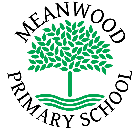 Home Learning Tasks     Year 6Home Learning Tasks     Year 6Week beginning 13th July 2020 Try to complete 3-4 tasks a dayWeek beginning 13th July 2020 Try to complete 3-4 tasks a dayWeek beginning 13th July 2020 Try to complete 3-4 tasks a dayWeekly Maths TasksWeekly Maths TasksWeekly Reading and Writing TasksPlay maths games on Purple Mash or TTRockstarsComplete the White Rose home learning lessons on algebra – Summer week 10https://whiterosemaths.com/homelearning/year-6/7The 2 worksheets (plain/answers) for each lesson are in the work folder in Purple Mash. 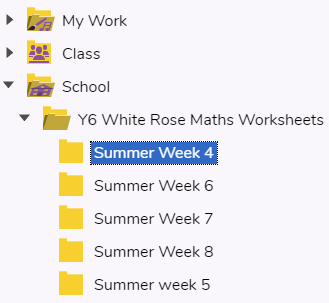 At home group – do all 5 lessons in order. The later weeks are also in there in case you want to finish off with the videos.Mon, Tue school group lessons 3,4,5 at home.Thurs, Fri group do lessons 1,2 and 5 at home.Play maths games on Purple Mash or TTRockstarsComplete the White Rose home learning lessons on algebra – Summer week 10https://whiterosemaths.com/homelearning/year-6/7The 2 worksheets (plain/answers) for each lesson are in the work folder in Purple Mash. At home group – do all 5 lessons in order. The later weeks are also in there in case you want to finish off with the videos.Mon, Tue school group lessons 3,4,5 at home.Thurs, Fri group do lessons 1,2 and 5 at home.15 mins daily read. Log on to Purple Mash and complete the 2Dos. Listen to The Secrets of the Sun King up to chapter 10. (The link to listen to the rest, coming over the summer, is also in the reading blog on PM. It should work from internet browsers Google Chrome, Microsoft Edge or Safari, but not Explorer.)https://meanwoodprimary-my.sharepoint.com/:f:/g/personal/rquigley_meanwood_rochdale_sch_uk/EuG0TdesRQJPjUek5hMAC-8BOCJQ66rY24gaAFcS68pLsA?e=bknPHVIf you are not in school at all do lessons 1-5.In school groups do lessons 3, 4 and 5 at home.Everyone Write a newspaper report for the Great Alaskan earthquake – see Geography. (Or you can do the suggested Harry Potter one.)Oak academy lesson 1: Reading  https://classroom.thenational.academy/lessons/newspaper-reading-comprehension-fact-retrievalOak academy lesson 2: Reading https://classroom.thenational.academy/lessons/newspaper-reading-comprehension-fact-retrieval-bc1b81Oak academy lesson 3: Key features of a newspaper reporthttps://classroom.thenational.academy/lessons/newspaper-identifying-features-of-a-textOak Academy lesson 4: Direct Speechhttps://classroom.thenational.academy/lessons/newspaper-using-direct-speech-to-write-quotesOak Academy lesson 5: Writing a newspaper report.https://classroom.thenational.academy/lessons/newspaper-writing-a-newspaper-reportWeekly Spelling TasksWeekly Spelling Tasks15 mins daily read. Log on to Purple Mash and complete the 2Dos. Listen to The Secrets of the Sun King up to chapter 10. (The link to listen to the rest, coming over the summer, is also in the reading blog on PM. It should work from internet browsers Google Chrome, Microsoft Edge or Safari, but not Explorer.)https://meanwoodprimary-my.sharepoint.com/:f:/g/personal/rquigley_meanwood_rochdale_sch_uk/EuG0TdesRQJPjUek5hMAC-8BOCJQ66rY24gaAFcS68pLsA?e=bknPHVIf you are not in school at all do lessons 1-5.In school groups do lessons 3, 4 and 5 at home.Everyone Write a newspaper report for the Great Alaskan earthquake – see Geography. (Or you can do the suggested Harry Potter one.)Oak academy lesson 1: Reading  https://classroom.thenational.academy/lessons/newspaper-reading-comprehension-fact-retrievalOak academy lesson 2: Reading https://classroom.thenational.academy/lessons/newspaper-reading-comprehension-fact-retrieval-bc1b81Oak academy lesson 3: Key features of a newspaper reporthttps://classroom.thenational.academy/lessons/newspaper-identifying-features-of-a-textOak Academy lesson 4: Direct Speechhttps://classroom.thenational.academy/lessons/newspaper-using-direct-speech-to-write-quotesOak Academy lesson 5: Writing a newspaper report.https://classroom.thenational.academy/lessons/newspaper-writing-a-newspaper-reportThese spellings are taught in the Oak Academy newspaper lessons unit. (See reading/writing). vicious, gracious, malicious, spacious, ambitious cautious, fictitious, nutritiousIf the root ends in ce, the sh sound is usually spelt cious.E.g. grace – gracious, malice – malicious, vice – vicious, space - spaciousIf the root word has tion, then  tious. e.g. caution – cautious, nutrition –nutritious, caution – cautious, fiction – fictitious.These spellings are taught in the Oak Academy newspaper lessons unit. (See reading/writing). vicious, gracious, malicious, spacious, ambitious cautious, fictitious, nutritiousIf the root ends in ce, the sh sound is usually spelt cious.E.g. grace – gracious, malice – malicious, vice – vicious, space - spaciousIf the root word has tion, then  tious. e.g. caution – cautious, nutrition –nutritious, caution – cautious, fiction – fictitious.15 mins daily read. Log on to Purple Mash and complete the 2Dos. Listen to The Secrets of the Sun King up to chapter 10. (The link to listen to the rest, coming over the summer, is also in the reading blog on PM. It should work from internet browsers Google Chrome, Microsoft Edge or Safari, but not Explorer.)https://meanwoodprimary-my.sharepoint.com/:f:/g/personal/rquigley_meanwood_rochdale_sch_uk/EuG0TdesRQJPjUek5hMAC-8BOCJQ66rY24gaAFcS68pLsA?e=bknPHVIf you are not in school at all do lessons 1-5.In school groups do lessons 3, 4 and 5 at home.Everyone Write a newspaper report for the Great Alaskan earthquake – see Geography. (Or you can do the suggested Harry Potter one.)Oak academy lesson 1: Reading  https://classroom.thenational.academy/lessons/newspaper-reading-comprehension-fact-retrievalOak academy lesson 2: Reading https://classroom.thenational.academy/lessons/newspaper-reading-comprehension-fact-retrieval-bc1b81Oak academy lesson 3: Key features of a newspaper reporthttps://classroom.thenational.academy/lessons/newspaper-identifying-features-of-a-textOak Academy lesson 4: Direct Speechhttps://classroom.thenational.academy/lessons/newspaper-using-direct-speech-to-write-quotesOak Academy lesson 5: Writing a newspaper report.https://classroom.thenational.academy/lessons/newspaper-writing-a-newspaper-reportWeekly Learning TasksWeekly Learning TasksUseful WebsitesScience – Electricity –changing circuits. Watch Mrs Quigley’s video lesson. Complete the 2Do on Purple Mash. https://meanwoodprimary-my.sharepoint.com/:v:/g/personal/rquigley_meanwood_rochdale_sch_uk/EVQ6vZHoY2RLnLqlpkvDV7YB85k20PCS3VGnkaeToiNQVQ?e=EHymYvGeography –  Find out about some the Great Alaskan Earthquake (1964). Look at the pdf on PM and watch this video.  https://meanwoodprimary-my.sharepoint.com/:v:/g/personal/rquigley_meanwood_rochdale_sch_uk/Eduk_R-OI5dIsBZg6P-Lb1QBLT3wdcBXcfiFf6LSp4iAJQ?e=ivZo6T1)Write a description or write it up as a newspaper report (see writing task). https://earthquake.usgs.gov/earthquakes/events/alaska1964/2) Find out what to do if you live in an earthquake zone. What kit should you have ready? https://www.youtube.com/watch?v=d08QUmxzdKUhttps://www.ready.gov/kids/family-emergency-planning/build-a-kithttps://www.oddizzi.com/schools/login/Username: Y6 Meanwood and password: plastic20.https://www.usgs.gov/natural-hazards/earthquake-hazards/science/cool-earthquake-facts?qt-science_center_objects=0#qt-science_center_objectsScience – Electricity –changing circuits. Watch Mrs Quigley’s video lesson. Complete the 2Do on Purple Mash. https://meanwoodprimary-my.sharepoint.com/:v:/g/personal/rquigley_meanwood_rochdale_sch_uk/EVQ6vZHoY2RLnLqlpkvDV7YB85k20PCS3VGnkaeToiNQVQ?e=EHymYvGeography –  Find out about some the Great Alaskan Earthquake (1964). Look at the pdf on PM and watch this video.  https://meanwoodprimary-my.sharepoint.com/:v:/g/personal/rquigley_meanwood_rochdale_sch_uk/Eduk_R-OI5dIsBZg6P-Lb1QBLT3wdcBXcfiFf6LSp4iAJQ?e=ivZo6T1)Write a description or write it up as a newspaper report (see writing task). https://earthquake.usgs.gov/earthquakes/events/alaska1964/2) Find out what to do if you live in an earthquake zone. What kit should you have ready? https://www.youtube.com/watch?v=d08QUmxzdKUhttps://www.ready.gov/kids/family-emergency-planning/build-a-kithttps://www.oddizzi.com/schools/login/Username: Y6 Meanwood and password: plastic20.https://www.usgs.gov/natural-hazards/earthquake-hazards/science/cool-earthquake-facts?qt-science_center_objects=0#qt-science_center_objectsPURPLE MASHhttps://www.purplemash.com/sch/meanwoodDT – The final challenge for the term is to make your own bread.  Watch the video to help. Why not post a photograph of what you make to the class blog? https://www.youtube.com/watch?v=Wnxn_7bjlNkhttps://www.bbc.co.uk/food/recipes/paul_hollywoods_bloomer_84636 (recipe)SpanishRevise some Spanish by watching these videos.https://www.youtube.com/watch?v=bmY1IIkG2BIhttps://www.youtube.com/watch?v=OonqrUZCef4https://www.youtube.com/watch?v=eU08NsctMf4 There will also be a daily activity for you to complete on our school Facebook page.  There are also regular updates on here too!There will also be a daily activity for you to complete on our school Facebook page.  There are also regular updates on here too!There will also be a daily activity for you to complete on our school Facebook page.  There are also regular updates on here too!